В связи с допущенной технической ошибкой, руководствуясь Уставом города Зеленогорска, ПОСТАНОВЛЯЮ:Внести в постановление Администрации ЗАТО г. Зеленогорск от 08.11.2022 № 164-п «О присвоении и изменении наименований элементов планировочной структуры и улично-дорожной сети» изменения, изложив приложение № 6 в редакции согласно приложению к настоящему постановлению.Глава ЗАТО г. Зеленогорск                                                         М.В. СперанскийПриложениек постановлению Администрации ЗАТО г. Зеленогорскот 07.12.2022  № 177-пПриложение № 6к постановлению Администрации ЗАТО г. Зеленогорскот 08.11.2022 № 164-пПеречень добавляемых в порядке утверждения результатов инвентаризации улиц, расположенных в границах элемента планировочной структуры территория садоводческого некоммерческого товарищества Садоводство N 8Перечень переименуемых в порядке утверждения результатов инвентаризации улиц, расположенных в границах элемента планировочной структуры территория садоводческого некоммерческого товарищества Садоводство N 8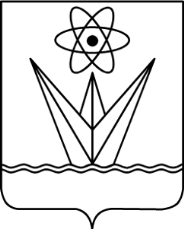 АДМИНИСТРАЦИЯЗАКРЫТОГО АДМИНИСТРАТИВНО – ТЕРРИТОРИАЛЬНОГО ОБРАЗОВАНИЯ  ГОРОД ЗЕЛЕНОГОРСК КРАСНОЯРСКОГО КРАЯП О С Т А Н О В Л Е Н И ЕАДМИНИСТРАЦИЯЗАКРЫТОГО АДМИНИСТРАТИВНО – ТЕРРИТОРИАЛЬНОГО ОБРАЗОВАНИЯ  ГОРОД ЗЕЛЕНОГОРСК КРАСНОЯРСКОГО КРАЯП О С Т А Н О В Л Е Н И ЕАДМИНИСТРАЦИЯЗАКРЫТОГО АДМИНИСТРАТИВНО – ТЕРРИТОРИАЛЬНОГО ОБРАЗОВАНИЯ  ГОРОД ЗЕЛЕНОГОРСК КРАСНОЯРСКОГО КРАЯП О С Т А Н О В Л Е Н И ЕАДМИНИСТРАЦИЯЗАКРЫТОГО АДМИНИСТРАТИВНО – ТЕРРИТОРИАЛЬНОГО ОБРАЗОВАНИЯ  ГОРОД ЗЕЛЕНОГОРСК КРАСНОЯРСКОГО КРАЯП О С Т А Н О В Л Е Н И ЕАДМИНИСТРАЦИЯЗАКРЫТОГО АДМИНИСТРАТИВНО – ТЕРРИТОРИАЛЬНОГО ОБРАЗОВАНИЯ  ГОРОД ЗЕЛЕНОГОРСК КРАСНОЯРСКОГО КРАЯП О С Т А Н О В Л Е Н И Е07.12.2022г. Зеленогорскг. Зеленогорск№177-пО внесении изменений в постановление Администрации ЗАТО г. Зеленогорск от 08.11.2022 № 164-п «О присвоении и изменении наименований элементов планировочной структуры и улично-дорожной сети» О внесении изменений в постановление Администрации ЗАТО г. Зеленогорск от 08.11.2022 № 164-п «О присвоении и изменении наименований элементов планировочной структуры и улично-дорожной сети» № п/пАдрес, присваиваемый элементу улично-дорожной сети в муниципальном делении1Российская Федерация, Красноярский край, городской округ ЗАТО город Зеленогорск, город Зеленогорск, территория садоводческого некоммерческого товарищества Садоводство N 8, улица 201-я2Российская Федерация, Красноярский край, городской округ ЗАТО город Зеленогорск, город Зеленогорск, территория садоводческого некоммерческого товарищества Садоводство N 8, улица 206-я3Российская Федерация, Красноярский край, городской округ ЗАТО город Зеленогорск, город Зеленогорск, территория садоводческого некоммерческого товарищества Садоводство N 8, улица 207-я4Российская Федерация, Красноярский край, городской округ ЗАТО город Зеленогорск, город Зеленогорск, территория садоводческого некоммерческого товарищества Садоводство N 8, улица 305-я	5Российская Федерация, Красноярский край, городской округ ЗАТО город Зеленогорск, город Зеленогорск, территория садоводческого некоммерческого товарищества Садоводство N 8, улица 309-я6Российская Федерация, Красноярский край, городской округ ЗАТО город Зеленогорск, город Зеленогорск, территория садоводческого некоммерческого товарищества Садоводство N 8, улица 312-я7Российская Федерация, Красноярский край, городской округ ЗАТО город Зеленогорск, город Зеленогорск, территория садоводческого некоммерческого товарищества Садоводство N 8, улица 313-я8Российская Федерация, Красноярский край, городской округ ЗАТО город Зеленогорск, город Зеленогорск, территория садоводческого некоммерческого товарищества Садоводство N 8, улица 314-я9Российская Федерация, Красноярский край, городской округ ЗАТО город Зеленогорск, город Зеленогорск, территория садоводческого некоммерческого товарищества Садоводство N 8, улица 316-я10Российская Федерация, Красноярский край, городской округ ЗАТО город Зеленогорск, город Зеленогорск, территория садоводческого некоммерческого товарищества Садоводство N 8, улица 405-я11Российская Федерация, Красноярский край, городской округ ЗАТО город Зеленогорск, город Зеленогорск, территория садоводческого некоммерческого товарищества Садоводство N 8, улица 601А12Российская Федерация, Красноярский край, городской округ ЗАТО город Зеленогорск, город Зеленогорск, территория садоводческого некоммерческого товарищества Садоводство N 8, улица 602-я13Российская Федерация, Красноярский край, городской округ ЗАТО город Зеленогорск, город Зеленогорск, территория садоводческого некоммерческого товарищества Садоводство N 8, улица 816-я№ п/пСтарый адрес элемента улично-дорожной сетиНовый адрес элемента улично-дорожной сети1Российская Федерация, Красноярский край, городской округ ЗАТО город Зеленогорск, город Зеленогорск, территория садоводческого некоммерческого товарищества Садоводство N 8, улица 1 квартал 2-я26d8bb3e-ba2b-4f5d-8bb8-4842ceafa168Российская Федерация, Красноярский край, городской округ ЗАТО город Зеленогорск, город Зеленогорск, территория садоводческого некоммерческого товарищества Садоводство N 8, улица 102-я2Российская Федерация, Красноярский край, городской округ ЗАТО город Зеленогорск, город Зеленогорск, территория садоводческого некоммерческого товарищества Садоводство N 8, улица 1 квартал 3-яd74379ec-ada4-46fb-96e8-ff8b56cee169Российская Федерация, Красноярский край, городской округ ЗАТО город Зеленогорск, город Зеленогорск, территория садоводческого некоммерческого товарищества Садоводство N 8, улица 103-я3Российская Федерация, Красноярский край, городской округ ЗАТО город Зеленогорск, город Зеленогорск, территория садоводческого некоммерческого товарищества Садоводство N 8, улица 1 квартал 4-я84c937ff-ea7d-4c8d-ac85-f2d1aac6c17bРоссийская Федерация, Красноярский край, городской округ ЗАТО город Зеленогорск, город Зеленогорск, территория садоводческого некоммерческого товарищества Садоводство N 8, улица 104-я4Российская Федерация, Красноярский край, городской округ ЗАТО город Зеленогорск, город Зеленогорск, территория садоводческого некоммерческого товарищества Садоводство N 8, улица 2 квартал 5-яb8f023a8-1379-4cc2-97d6-a01b4a1fb173Российская Федерация, Красноярский край, городской округ ЗАТО город Зеленогорск, город Зеленогорск, территория садоводческого некоммерческого товарищества Садоводство N 8, улица 205-я5Российская Федерация, Красноярский край, городской округ ЗАТО город Зеленогорск, город Зеленогорск, территория садоводческого некоммерческого товарищества Садоводство N 8, улица 2 квартал 8-яf134409e-a7c6-4a47-933f-5ce779dde94fРоссийская Федерация, Красноярский край, городской округ ЗАТО город Зеленогорск, город Зеленогорск, территория садоводческого некоммерческого товарищества Садоводство N 8, улица 208-я6Российская Федерация, Красноярский край, городской округ ЗАТО город Зеленогорск, город Зеленогорск, территория садоводческого некоммерческого товарищества Садоводство N 8, улица 5 квартал 10-яcd8b6af5-80ac-4d4a-9aab-9d82ae2e8cf6Российская Федерация, Красноярский край, городской округ ЗАТО город Зеленогорск, город Зеленогорск, территория садоводческого некоммерческого товарищества Садоводство N 8, улица 510-я7Российская Федерация, Красноярский край, городской округ ЗАТО город Зеленогорск, город Зеленогорск, территория садоводческого некоммерческого товарищества Садоводство N 8, улица 5 квартал 11-я4bc638a0-048f-4ecf-829f-e159053f417aРоссийская Федерация, Красноярский край, городской округ ЗАТО город Зеленогорск, город Зеленогорск, территория садоводческого некоммерческого товарищества Садоводство N 8, улица 511-я8Российская Федерация, Красноярский край, городской округ ЗАТО город Зеленогорск, город Зеленогорск, территория садоводческого некоммерческого товарищества Садоводство N 8, улица 5 квартал 12-я30ee2bbf-f6ff-4017-9956-4831f911fd31Российская Федерация, Красноярский край, городской округ ЗАТО город Зеленогорск, город Зеленогорск, территория садоводческого некоммерческого товарищества Садоводство N 8, улица 512-я9Российская Федерация, Красноярский край, городской округ ЗАТО город Зеленогорск, город Зеленогорск, территория садоводческого некоммерческого товарищества Садоводство N 8, улица 5 квартал 13-яcbaadd6f-ae00-49fb-ad79-c6b0c88c89a5Российская Федерация, Красноярский край, городской округ ЗАТО город Зеленогорск, город Зеленогорск, территория садоводческого некоммерческого товарищества Садоводство N 8, улица 513-я10Российская Федерация, Красноярский край, городской округ ЗАТО город Зеленогорск, город Зеленогорск, территория садоводческого некоммерческого товарищества Садоводство N 8, улица 5 квартал 14-я8d2c9ef9-2bc3-4bf7-b0ad-07e28e0f571aРоссийская Федерация, Красноярский край, городской округ ЗАТО город Зеленогорск, город Зеленогорск, территория садоводческого некоммерческого товарищества Садоводство N 8, улица 514-я11Российская Федерация, Красноярский край, городской округ ЗАТО город Зеленогорск, город Зеленогорск, территория садоводческого некоммерческого товарищества Садоводство N 8, улица 5 квартал 1А-яfe89670e-a046-4c4f-a731-60ea3de564acРоссийская Федерация, Красноярский край, городской округ ЗАТО город Зеленогорск, город Зеленогорск, территория садоводческого некоммерческого товарищества Садоводство N 8, улица 501А12Российская Федерация, Красноярский край, городской округ ЗАТО город Зеленогорск, город Зеленогорск, территория садоводческого некоммерческого товарищества Садоводство N 8, улица 5 квартал 1-я5bb6df61-0f98-4416-9d35-c9e6d88dc286Российская Федерация, Красноярский край, городской округ ЗАТО город Зеленогорск, город Зеленогорск, территория садоводческого некоммерческого товарищества Садоводство N 8, улица 501-я13Российская Федерация, Красноярский край, городской округ ЗАТО город Зеленогорск, город Зеленогорск, территория садоводческого некоммерческого товарищества Садоводство N 8, улица 5 квартал 2А-я778a6dee-476b-4279-8a2b-5180dc0e1472Российская Федерация, Красноярский край, городской округ ЗАТО город Зеленогорск, город Зеленогорск, территория садоводческого некоммерческого товарищества Садоводство N 8, улица 502А14Российская Федерация, Красноярский край, городской округ ЗАТО город Зеленогорск, город Зеленогорск, территория садоводческого некоммерческого товарищества Садоводство N 8, улица 5 квартал 2-я4511f9f4-65ab-4e56-9ebd-5b9fa0de5ba2Российская Федерация, Красноярский край, городской округ ЗАТО город Зеленогорск, город Зеленогорск, территория садоводческого некоммерческого товарищества Садоводство N 8, улица 502-я15Российская Федерация, Красноярский край, городской округ ЗАТО город Зеленогорск, город Зеленогорск, территория садоводческого некоммерческого товарищества Садоводство N 8, улица 5 квартал 3-я013ca4dd-156c-4dad-932f-1a9e5855c1dbРоссийская Федерация, Красноярский край, городской округ ЗАТО город Зеленогорск, город Зеленогорск, территория садоводческого некоммерческого товарищества Садоводство N 8, улица 503-я16Российская Федерация, Красноярский край, городской округ ЗАТО город Зеленогорск, город Зеленогорск, территория садоводческого некоммерческого товарищества Садоводство N 8, улица 5 квартал 4-яf1563bf8-2e75-4b59-96e4-84bdbf38c5a9Российская Федерация, Красноярский край, городской округ ЗАТО город Зеленогорск, город Зеленогорск, территория садоводческого некоммерческого товарищества Садоводство N 8, улица 504-я17Российская Федерация, Красноярский край, городской округ ЗАТО город Зеленогорск, город Зеленогорск, территория садоводческого некоммерческого товарищества Садоводство N 8, улица 5 квартал 5-я321a4a88-a7ae-49c7-9b73-387cc7b5529cРоссийская Федерация, Красноярский край, городской округ ЗАТО город Зеленогорск, город Зеленогорск, территория садоводческого некоммерческого товарищества Садоводство N 8, улица 505-я18Российская Федерация, Красноярский край, городской округ ЗАТО город Зеленогорск, город Зеленогорск, территория садоводческого некоммерческого товарищества Садоводство N 8, улица 5 квартал 6-я7c7bf9ac-a795-4afc-9da7-e314ef8bf977Российская Федерация, Красноярский край, городской округ ЗАТО город Зеленогорск, город Зеленогорск, территория садоводческого некоммерческого товарищества Садоводство N 8, улица 506-я19Российская Федерация, Красноярский край, городской округ ЗАТО город Зеленогорск, город Зеленогорск, территория садоводческого некоммерческого товарищества Садоводство N 8, улица 5 квартал 7-я844fa8c9-f52b-4525-9ece-21cb53d55e51Российская Федерация, Красноярский край, городской округ ЗАТО город Зеленогорск, город Зеленогорск, территория садоводческого некоммерческого товарищества Садоводство N 8, улица 507-я20Российская Федерация, Красноярский край, городской округ ЗАТО город Зеленогорск, город Зеленогорск, территория садоводческого некоммерческого товарищества Садоводство N 8, улица 5 квартал 8-яe4070264-9f50-4047-955b-e9a6980ee718Российская Федерация, Красноярский край, городской округ ЗАТО город Зеленогорск, город Зеленогорск, территория садоводческого некоммерческого товарищества Садоводство N 8, улица 508-я21Российская Федерация, Красноярский край, городской округ ЗАТО город Зеленогорск, город Зеленогорск, территория садоводческого некоммерческого товарищества Садоводство N 8, улица 5 квартал 9-я2a51d285-a712-4366-83f3-979ebd4c08f8Российская Федерация, Красноярский край, городской округ ЗАТО город Зеленогорск, город Зеленогорск, территория садоводческого некоммерческого товарищества Садоводство N 8, улица 509-я22Российская Федерация, Красноярский край, городской округ ЗАТО город Зеленогорск, город Зеленогорск, территория садоводческого некоммерческого товарищества Садоводство N 8, улица 6 квартал 12-я6fed4202-8402-4e1d-9c6a-bb8e03230461Российская Федерация, Красноярский край, городской округ ЗАТО город Зеленогорск, город Зеленогорск, территория садоводческого некоммерческого товарищества Садоводство N 8, улица 612-я23Российская Федерация, Красноярский край, городской округ ЗАТО город Зеленогорск, город Зеленогорск, территория садоводческого некоммерческого товарищества Садоводство N 8, улица 6 квартал 13-я848a5091-6ea0-4c48-a8b6-8833a0bf3378Российская Федерация, Красноярский край, городской округ ЗАТО город Зеленогорск, город Зеленогорск, территория садоводческого некоммерческого товарищества Садоводство N 8, улица 613-я24Российская Федерация, Красноярский край, городской округ ЗАТО город Зеленогорск, город Зеленогорск, территория садоводческого некоммерческого товарищества Садоводство N 8, улица 6 квартал 14-я7a6e9c1d-3a80-4a20-83c0-fded1e393a02Российская Федерация, Красноярский край, городской округ ЗАТО город Зеленогорск, город Зеленогорск, территория садоводческого некоммерческого товарищества Садоводство N 8, улица 614-я25Российская Федерация, Красноярский край, городской округ ЗАТО город Зеленогорск, город Зеленогорск, территория садоводческого некоммерческого товарищества Садоводство N 8, улица 6 квартал 1-я37e0f8de-4f12-4d0c-9a77-e44009c46b67Российская Федерация, Красноярский край, городской округ ЗАТО город Зеленогорск, город Зеленогорск, территория садоводческого некоммерческого товарищества Садоводство N 8, улица 601-я26Российская Федерация, Красноярский край, городской округ ЗАТО город Зеленогорск, город Зеленогорск, территория садоводческого некоммерческого товарищества Садоводство N 8, улица 6 квартал 3-яfe21580d-3c46-45d7-8a23-91a05907d653Российская Федерация, Красноярский край, городской округ ЗАТО город Зеленогорск, город Зеленогорск, территория садоводческого некоммерческого товарищества Садоводство N 8, улица 603-я27Российская Федерация, Красноярский край, городской округ ЗАТО город Зеленогорск, город Зеленогорск, территория садоводческого некоммерческого товарищества Садоводство N 8, улица 6 квартал 4-яb7113c9b-a852-424b-a138-a90b8677698eРоссийская Федерация, Красноярский край, городской округ ЗАТО город Зеленогорск, город Зеленогорск, территория садоводческого некоммерческого товарищества Садоводство N 8, улица 604-я28Российская Федерация, Красноярский край, городской округ ЗАТО город Зеленогорск, город Зеленогорск, территория садоводческого некоммерческого товарищества Садоводство N 8, улица 6 квартал 5-яe3a643c6-4d13-4cd9-bb5b-20b1a45ce6e7Российская Федерация, Красноярский край, городской округ ЗАТО город Зеленогорск, город Зеленогорск, территория садоводческого некоммерческого товарищества Садоводство N 8, улица 605-я29Российская Федерация, Красноярский край, городской округ ЗАТО город Зеленогорск, город Зеленогорск, территория садоводческого некоммерческого товарищества Садоводство N 8, улица 6 квартал 6-яd947ad02-e150-416d-9849-fbe39dcefa60Российская Федерация, Красноярский край, городской округ ЗАТО город Зеленогорск, город Зеленогорск, территория садоводческого некоммерческого товарищества Садоводство N 8, улица 606-я30Российская Федерация, Красноярский край, городской округ ЗАТО город Зеленогорск, город Зеленогорск, территория садоводческого некоммерческого товарищества Садоводство N 8, улица 6 квартал 7-я3799b7c4-4f39-4ed5-82e8-edc8eb7f5993Российская Федерация, Красноярский край, городской округ ЗАТО город Зеленогорск, город Зеленогорск, территория садоводческого некоммерческого товарищества Садоводство N 8, улица 607-я31Российская Федерация, Красноярский край, городской округ ЗАТО город Зеленогорск, город Зеленогорск, территория садоводческого некоммерческого товарищества Садоводство N 8, улица 6 квартал 8-яc38b3a84-2d27-4f97-8672-ed0e83517da7Российская Федерация, Красноярский край, городской округ ЗАТО город Зеленогорск, город Зеленогорск, территория садоводческого некоммерческого товарищества Садоводство N 8, улица 608-я32Российская Федерация, Красноярский край, городской округ ЗАТО город Зеленогорск, город Зеленогорск, территория садоводческого некоммерческого товарищества Садоводство N 8, улица 6 квартал 9-яe66da97e-c9a9-428b-80ae-fba4ffd28103Российская Федерация, Красноярский край, городской округ ЗАТО город Зеленогорск, город Зеленогорск, территория садоводческого некоммерческого товарищества Садоводство N 8, улица 609-я33Российская Федерация, Красноярский край, городской округ ЗАТО город Зеленогорск, город Зеленогорск, территория садоводческого некоммерческого товарищества Садоводство N 8, улица 7 квартал 10-я2662ceaa-3538-462d-933b-8d74193dd9a9Российская Федерация, Красноярский край, городской округ ЗАТО город Зеленогорск, город Зеленогорск, территория садоводческого некоммерческого товарищества Садоводство N 8, улица 710-я34Российская Федерация, Красноярский край, городской округ ЗАТО город Зеленогорск, город Зеленогорск, территория садоводческого некоммерческого товарищества Садоводство N 8, улица 7 квартал 11-я65000b61-b6fd-4dff-b2f1-7be91a57a159Российская Федерация, Красноярский край, городской округ ЗАТО город Зеленогорск, город Зеленогорск, территория садоводческого некоммерческого товарищества Садоводство N 8, улица 711-я35Российская Федерация, Красноярский край, городской округ ЗАТО город Зеленогорск, город Зеленогорск, территория садоводческого некоммерческого товарищества Садоводство N 8, улица 7 квартал 12-я828eaedd-f3f2-4910-9b3f-b6fcc792e890Российская Федерация, Красноярский край, городской округ ЗАТО город Зеленогорск, город Зеленогорск, территория садоводческого некоммерческого товарищества Садоводство N 8, улица 712-я36Российская Федерация, Красноярский край, городской округ ЗАТО город Зеленогорск, город Зеленогорск, территория садоводческого некоммерческого товарищества Садоводство N 8, улица 7 квартал 13-яf335cb0b-36be-4d98-a011-340d967aac4eРоссийская Федерация, Красноярский край, городской округ ЗАТО город Зеленогорск, город Зеленогорск, территория садоводческого некоммерческого товарищества Садоводство N 8, улица 713-я37Российская Федерация, Красноярский край, городской округ ЗАТО город Зеленогорск, город Зеленогорск, территория садоводческого некоммерческого товарищества Садоводство N 8, улица 7 квартал 14-я0bcda097-50f1-4766-bc84-ff1bed1d0302Российская Федерация, Красноярский край, городской округ ЗАТО город Зеленогорск, город Зеленогорск, территория садоводческого некоммерческого товарищества Садоводство N 8, улица 714-я38Российская Федерация, Красноярский край, городской округ ЗАТО город Зеленогорск, город Зеленогорск, территория садоводческого некоммерческого товарищества Садоводство N 8, улица 7 квартал 15-яde1fe4ed-cc2c-444b-b448-2f353b7ec873Российская Федерация, Красноярский край, городской округ ЗАТО город Зеленогорск, город Зеленогорск, территория садоводческого некоммерческого товарищества Садоводство N 8, улица 715-я39Российская Федерация, Красноярский край, городской округ ЗАТО город Зеленогорск, город Зеленогорск, территория садоводческого некоммерческого товарищества Садоводство N 8, улица 7 квартал 16-яf4393aa8-0d93-4622-9f31-f7453e61e9cfРоссийская Федерация, Красноярский край, городской округ ЗАТО город Зеленогорск, город Зеленогорск, территория садоводческого некоммерческого товарищества Садоводство N 8, улица 716-я40Российская Федерация, Красноярский край, городской округ ЗАТО город Зеленогорск, город Зеленогорск, территория садоводческого некоммерческого товарищества Садоводство N 8, улица 7 квартал 17-я234ac1ad-9893-421a-8c7e-76add049eb47Российская Федерация, Красноярский край, городской округ ЗАТО город Зеленогорск, город Зеленогорск, территория садоводческого некоммерческого товарищества Садоводство N 8, улица 717-я41Российская Федерация, Красноярский край, городской округ ЗАТО город Зеленогорск, город Зеленогорск, территория садоводческого некоммерческого товарищества Садоводство N 8, улица 7 квартал 18-я1f808ad6-8f04-4039-8ac2-0da1ad939f0cРоссийская Федерация, Красноярский край, городской округ ЗАТО город Зеленогорск, город Зеленогорск, территория садоводческого некоммерческого товарищества Садоводство N 8, улица 718-я42Российская Федерация, Красноярский край, городской округ ЗАТО город Зеленогорск, город Зеленогорск, территория садоводческого некоммерческого товарищества Садоводство N 8, улица 7 квартал 19-я61ef79c5-0af6-4613-9acc-2e626c48b882Российская Федерация, Красноярский край, городской округ ЗАТО город Зеленогорск, город Зеленогорск, территория садоводческого некоммерческого товарищества Садоводство N 8, улица 719-я43Российская Федерация, Красноярский край, городской округ ЗАТО город Зеленогорск, город Зеленогорск, территория садоводческого некоммерческого товарищества Садоводство N 8, улица 7 квартал 1А-я23332707-529a-4579-9261-ebe2f8988631Российская Федерация, Красноярский край, городской округ ЗАТО город Зеленогорск, город Зеленогорск, территория садоводческого некоммерческого товарищества Садоводство N 8, улица 701А44Российская Федерация, Красноярский край, городской округ ЗАТО город Зеленогорск, город Зеленогорск, территория садоводческого некоммерческого товарищества Садоводство N 8, улица 7 квартал 1-я48cd0425-50fe-493b-9871-2b6507667cefРоссийская Федерация, Красноярский край, городской округ ЗАТО город Зеленогорск, город Зеленогорск, территория садоводческого некоммерческого товарищества Садоводство N 8, улица 701-я45Российская Федерация, Красноярский край, городской округ ЗАТО город Зеленогорск, город Зеленогорск, территория садоводческого некоммерческого товарищества Садоводство N 8, улица 7 квартал 2-я4759652a-526b-46d2-af00-86ca725d07f7Российская Федерация, Красноярский край, городской округ ЗАТО город Зеленогорск, город Зеленогорск, территория садоводческого некоммерческого товарищества Садоводство N 8, улица 702-я46Российская Федерация, Красноярский край, городской округ ЗАТО город Зеленогорск, город Зеленогорск, территория садоводческого некоммерческого товарищества Садоводство N 8, улица 7 квартал 3-я3155ecc7-3715-4c9b-acb6-9ee88035bf14Российская Федерация, Красноярский край, городской округ ЗАТО город Зеленогорск, город Зеленогорск, территория садоводческого некоммерческого товарищества Садоводство N 8, улица 703-я47Российская Федерация, Красноярский край, городской округ ЗАТО город Зеленогорск, город Зеленогорск, территория садоводческого некоммерческого товарищества Садоводство N 8, улица 7 квартал 4-яd310f76b-ff7f-4123-8ae1-ac433c2c2524Российская Федерация, Красноярский край, городской округ ЗАТО город Зеленогорск, город Зеленогорск, территория садоводческого некоммерческого товарищества Садоводство N 8, улица 704-я48Российская Федерация, Красноярский край, городской округ ЗАТО город Зеленогорск, город Зеленогорск, территория садоводческого некоммерческого товарищества Садоводство N 8, улица 7 квартал 5-я7e45d225-7d47-4752-b2bb-7169db1aede0Российская Федерация, Красноярский край, городской округ ЗАТО город Зеленогорск, город Зеленогорск, территория садоводческого некоммерческого товарищества Садоводство N 8, улица 705-я49Российская Федерация, Красноярский край, городской округ ЗАТО город Зеленогорск, город Зеленогорск, территория садоводческого некоммерческого товарищества Садоводство N 8, улица 7 квартал 6-я7381c8cf-4fa5-4071-b5dc-0704c1e9784aРоссийская Федерация, Красноярский край, городской округ ЗАТО город Зеленогорск, город Зеленогорск, территория садоводческого некоммерческого товарищества Садоводство N 8, улица 706-я50Российская Федерация, Красноярский край, городской округ ЗАТО город Зеленогорск, город Зеленогорск, территория садоводческого некоммерческого товарищества Садоводство N 8, улица 7 квартал 7-яb25958f2-9afa-49a3-af6b-0d5829aa90f9Российская Федерация, Красноярский край, городской округ ЗАТО город Зеленогорск, город Зеленогорск, территория садоводческого некоммерческого товарищества Садоводство N 8, улица 707-я51Российская Федерация, Красноярский край, городской округ ЗАТО город Зеленогорск, город Зеленогорск, территория садоводческого некоммерческого товарищества Садоводство N 8, улица 7 квартал 8-яa4a1b537-2752-4e2d-8585-93a6d284c183Российская Федерация, Красноярский край, городской округ ЗАТО город Зеленогорск, город Зеленогорск, территория садоводческого некоммерческого товарищества Садоводство N 8, улица 708-я52Российская Федерация, Красноярский край, городской округ ЗАТО город Зеленогорск, город Зеленогорск, территория садоводческого некоммерческого товарищества Садоводство N 8, улица 7 квартал 9-яf569259a-aa63-499b-813b-150b12777df0Российская Федерация, Красноярский край, городской округ ЗАТО город Зеленогорск, город Зеленогорск, территория садоводческого некоммерческого товарищества Садоводство N 8, улица 709-я